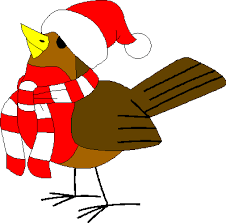 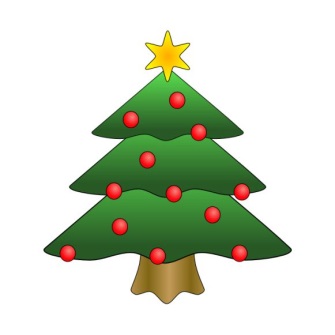 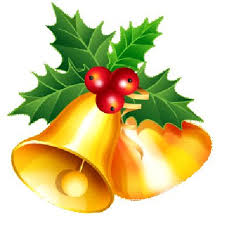 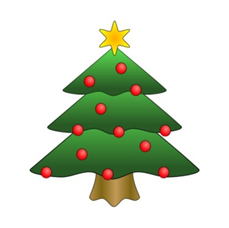 12 NovAdvent Calendar13 NovTinned ham or Turkey14 NovInstant Mash15 NovGravy Granules16Tinned Veg17Shower Gel18Crackers (to pull!)19Diluted Juice20Shampoo21Nappies size 5 or 622Tinned Fruit23Deodorant24Christmas Biscuits25Tinned Tomatoes26Jam27Toothbrush28Hot Chocolate29Washing Up Liquid30Tinned Potatoes1 DecSoap2 DecToilet tissue3 DecLong Life Milk4 DecTinned Salmon5 DecInstant Coffee